13. Оценка качества макаронных изделий. Урок-практикум. (Исакова С. Ю. Сыктывкарский торгово-технологический техникум).14. Методические разработки «Инновационные формы оценивания личностных компетенций, воспитательных результатов и эффектов» (Черепянская Н. Ф. Сыктывкарский торгово-технологический техникум).15. Контрольно-измирительные материалы (ШишкинаН. Ю., Енидова О. А., Семяшкина Л. В., Дуркин Р. Н., Сметанин Д. Г., Хенерин Д. А., Рогозина А. В. Ижемский политехнический техникум).16. Исследовани как форма оценки компетенций (Канева Г. Г. Ижемский политехнический техникум).17. Воспитательные результаты и эффекты при проведении традиционного общетехникумовского мероприятия «Выпускник года» (Попова Е. И. Коми республиканский агропромышеленный техникум).18. Инновационные формы оценивания предметных результатов. (Костин Л. Ю. Коми республиканский агропромышеленный техникум).19. Стендовый доклад «Инновационные формы оценивания контрольно-обобщающего занятия по пчеловодству. Кокоулина С. В., Жаворонкова  А. А.  Коми республиканский агропромышеленный техникум).20. Уровни измерения компетенций по таксономии целей Блума (кафедра педагогики и педагогической психологии, Сыкывкарский государственный университет).21. Оценивание компетенций при разработке и реализации проектов (кафедра педагогики и педагогической психологии, Сыкывкарский государственный университет).22. Оценивание компетенций студентов на государственных экзаменах (кафедра педагогики и педагогической психологии, Сыкывкарский государственный университет).23. Оценивание компетенций во время деловой игры (кафедра педагогики и педагогической психологии, Сыкывкарский государственный университет).24. Карта формирования компетенций (кафедра педагогики и педагогической психологии, Сыкывкарский государственный университет).25. Критерии оценивания полевой практики (кафедра педагогики и педагогической психологии, Сыкывкарский государственный университет).26. Оценивание компетенций студентов при защите выпускной квалификационной работы (кафедра педагогики и педагогической психологии, Сыкывкарский государственный университет).27. Формирование и оценка компетенций по учебной дисциплине «Современные образовательные технологии» (Уваровская О. В. Сыктывкарский государственный университет).28. Стендовый доклад «Применение интерактивных форм оценивания студентов ИЕН СыктГУ в период прохождения педагогической практики» (Новаковская Т.В. Сыктывкарский государственный университет)Министерство образования и науки Российской ФедерацииМинистерство образования Республики КомиСыктывкарский государственный университетИнститут педагогического образованияКафедра педагогики и педагогической психологииПрограмма семинара – выставки«Инновационные формы оценивания компетенций, личностных, метапредметных и предметных результатов, воспитательных результатов и эффектов»в рамках проекта«Преподаватель третьего тысячелетия»25 апреля 2014 г.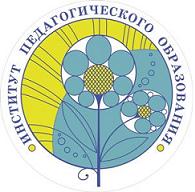 Сыктывкар 2014Программасеминара-выставки  «Инновационные формы оценивания компетенций, личностных, метапредметных и предметных результатов, воспитательных результатов и эффектов» в рамках проекта «Преподаватель третьего тысячелетия»Начало в 10.00, в 425 аудитории (Главный корпус СыктГУ, Октябрьский проспект, 55).Каталог выставки1. Профессиональный идеал учителя как средство психолого-педагогической диагностики и коррекции личности учителя (Пивовар Н. М. Полтавский национальный педагогический университет им. В. Г. Короленко).2. Педагогический инструментарий определения уровня воспитанности здорового образа жизни у подростка (Денисовец Т. М. Полтавский национальный педагогический университет им. В. Г. Короленко).3. Формирование компетенций при обучении будущих педагогов педагогическому рассказу (Жданова-Недилько Е. Г. Полтавский национальный педагогический университет им. В. Г. Короленко).4. Научно-технический отчет на тему «Применение оценки качества образования в вузе: из опыта работы» (Агафонова Е. А. филиал Московского государственного индустриального университета, г. Киров).5. Оценка качества образования как средство стимулирования учебной деятельности студентов (Агафонова Е. А. филиал Московского государственного индустриального университета, г. Киров).6. Трехуровневый зачет по учебной дисциплине «Психология искусства» (Гаврилина Л. К. Сыктывкарский государственный университет).7. Тесты-опросники по учебной дисциплине «Психология и педагогика» (Гаврилина Л. К., Краева Л. И. Сыктывкарский государственный университет).8. Портфолио как форма оценивания компетенций (Краева И. Ю. Сыктывкарский государственный университет).9. Формирование и оцека компетенций по теме «Разработка новой продукции» (Сенюкова М. Н., Уланова Н. Р. Сыктывкарский торгово-технологический техникум).10. Методические рекомендации по выполнению самостоятельной внеаудиторной работы по дисциплине «История» (Потапова Г. Н. Сыктывкарский торгово-технологический техникум).11. Методические рекомендации по выполнению внеаудиторной самостоятельной работы по дисциплине «Английский язык» ( Мареева Л. В. Сыктывкарский торгово-технологический техникум).12. Инновационные формы оценивания профессиональных компетенций в модульном обучении (Тарасенко Е. Н. Сыктывкарский торгово-технологический техникум).9.30 – 10.00регистрация участников фестиваля1.10.00 – 10.20Уваровская Ольга Валентиновна.  ФГБОУ ВПО «СыктГУ». Инновационные формы оценивания как условие реализации ФГОС2.10.20 – 10.35Майбуров Андрей Генрихович. ФГБОУ ВПО «СыктГУ». Развитие компетенций студентов при создании фильмов по технологии и их оценка.3.10.35 – 10.50Дроботова Валерия Владимировна. ГПОУ «Ижемский политехнический техникум». Исследовательская работа как форма оценивания компетенций обучающихся. 4.10.50 – 11.05Попова Елена Ивановна. ГПОУ «Коми республиканский агропромышеленный техникум». Воспитательные результаты и эффекты при проведении традиционного общетехникумовского мероприятия «Выпускник года».5.11.05 – 11.20Дроботова Екатерина Васильевна. ГПОУ «Ижемский политехнический техникум». Мастер-класс по формированию и оценке компетенций обучающихся.11.20 – 12.00Обед6.12.00 – 12.15Кокоулина Светлана Владимировна, Жаворонкова Александра Анатольевна. ГПОУ «Коми республиканский агропромышеленный техникум». Стендовый доклад «Инновационные формы оценивания контрольно-обобщающего занятия по пчеловодству.7.12.15 – 12.30Костин Лев Юрьевич. ГПОУ «Коми республиканский агропромышеленный техникум».Инновационные формы оценивания предметных результатов8.12.30 – 12.45Головина Нина Васильевна. СОШ № 25, г. Сыктывкар. Стендовый доклад9.12.45 – 13.00Сенюкова Мария Николаевна. ГПОУ «Сыктывкарский торгово-технологический техникум». Формирование компетенций по теме «Разработка новой продукции».10.13.00- 13.15Ульянова Ирина Анатольевна СОШ № 36, г. Сыктывкар. Формы оценивания универсальных учебных действий у учащихся11.13.15 – 13.30Гаврилина Людмила Константиновна. ФГБОУ ВПО «СыктГУ».Трехуровневый зачет: оценивание компетенций.12.13.30 – 13.45Краева Инна Юрьевна. ФГБОУ ВПО «СыктГУ».Портфолио как форма оцеки компетенций.13.45 – 15.00Работа выставки